Номер в геральдическом реестре Ульяновской областиДата внесения в геральдический реестр Ульяновской областиНазвание официального символаРегистрационный номер в Государственном геральдическом регистре Российской Федерации и дата внесенияЦветное графическое изображение (рисунок) официального символа (в действующей редакции)Геральдическое описание официального символа (текст) с указанием автора/авторов (в действующей редакции)Решение об утверждении (об изменении) официального символаМесто хранения официального символа1234567832204.06.2020Флаг Тушнинского сельского поселения№ 9250 от 25.04.2014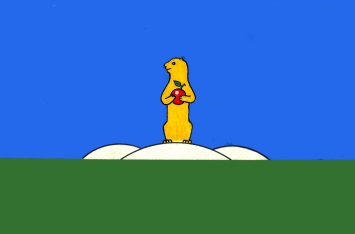 Прямоугольное полотнище с голубой и зелёной полосами с отношением ширины к длине 2:3, несущее в центре изображение основного элемента герба – сурок на трёх холмах. Ширина зелёной полосы 1/3 ширины полотнища, по центру зелёной полосы размещён золотой колос в столб. Сергей Иванов, художник (г. Ульяновск).Решение Совета депутатов муниципального образованияТушнинское сельское поселение 
от 24.04.2014 
№ 58Администрация муниципального образованияТушнинское сельское поселение